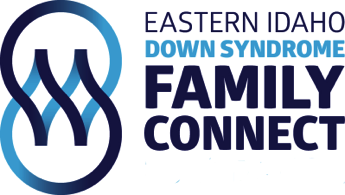 This page is under construction please.If you are in need of the information that will be on this page before construction is complete please contact us via our website.Thank you.